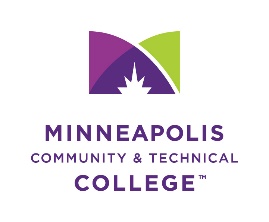 MAPE Meet and Confer Meeting Agenda and MinutesAgenda 	Updated by Betsy PedersenLocal 1304 Meet and Confer  Agenda and Minutes, respectfully submitted by Elizabeth Erredge, Secretary, July 19, 2021Review of Action Items from last meeting Copy and paste Action Items from last meeting hereMeeting Notes Decisions Made Add rows as needed. Enter decisions and assign responsibility, as needed Issues & Questions Add rows as needed. Enter issues or questions that cannot be addressed until laterAction Items for Follow-Up Add rows as needed. Assign each action to an individual/groupMeeting Name: MAPE Meet and ConferDate:Monday, July 19, 2021 Time:2:00 pmLocation:ZOOM  Attendees:Jim Brennan, Dan Engelhart, Aaron Pierce, Mary Jo Dahl, Bobbie Denson, Sharon Pierce, Patrick Troup, Tom Williamson, Betsy Pederson, Tiffni Deeb, Trumanue Lindsey Jr., Elizabeth Erredge, Chris RauNot present:Dianna CusickTopicNotesPresenterApprove AgendaUpdate on the roll out of tele-work schedules along with questions from MAPE about the detailsQ. When can we sign them and when do they go into effect? Bobbie: Telework agreements are due 8/1 and effective that same day.  If there is a business need for someone  to be in the office, the employees will be expected to be on campus.Q: Can an employee work remotely from another location if it is approved by the supervisor?Bobbie:Instructions are coming from HR. Other questions: Can employees work with a dependent at home?If classes are canceled, due to inclement weather, but campus is still open? If I am sick, but well enough to work from home, can my supervisor allow me to telework?What if someone is sick with COVID what is the protocol? In particular parents or those who have exhausted sick-leave?  Bobbie- affirms that these types of questions will be addressed and communicated out to everyone. Note the Governor’s executive order is now over and all of the protocols etc. that went along with it are no longer in effect. i.e. COVID leave, mask mandates etc.MAPE; ChrisWhat are the expected covid protocols for Fall semester? Do we know what percentage of staff and students have been vaccinated?Q. Do we know what percentage of staff and students have been vaccinated?Tom W.: We have an educated projected guess with regard to & of people vaccinated. IE- did some research with Hennepin Cty data and applied to Spring 2021 enrollment. These numbers will inform our protocols, but we do not want to publish the data because it is a narrow confidence level of the data. Q. Will we continue to have the dashboard data? No, that process has been discontinued. Protocols: We will continue to encourage people to wear masks and 3 feet of social distance in classroom and will continue to refine our process. System Office is also looking into vaccination data with MDH. Hope to look at vaccination rates via the Hennepin Cty. Data hopefully adding by zip-code, age and ethnicity will provide us with better data. Vaccination clinic- are we looking at hosting another one on campus? Yes, closer to the start of the semester.If we can get a certain percentage of students, Boynton is willing to set-up a vaccination clinic for students.There are protocols such as campus tours, food for events, etc. that still need to be worked out. MAPEOther BusinessOpening Day-Sharon Pierce-  we have received better guidance and we are trying to provide a remote option as well as the in-person option for opening day. We are still planning for the face-to-face option and a remote option. Logistics are being worked out and will be communicated out. MAPE Sharon asked for our continued support and for us to remain flexible because the changes we are navigating are continually being updated etc. ActionResponsibleDue DateStatusCarry Forward Issues & QuestionsIssue or QuestionResponsibleStatusDecisionResponsible as neededIssue or QuestionResponsibleStatusActionResponsibleDue DateStatus